CSECSEMŐ- ÉS GYERMEKGYÓGYÁSZ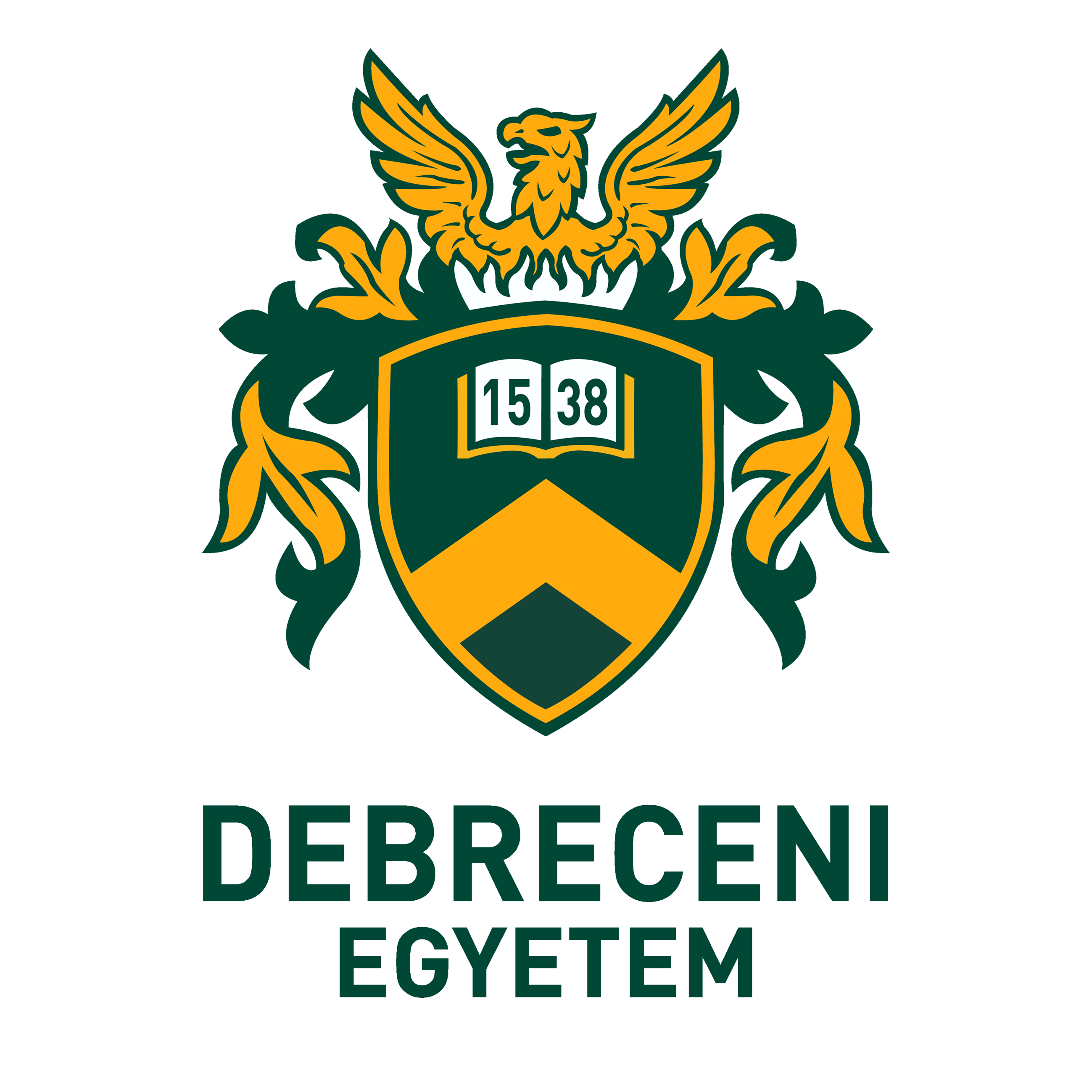 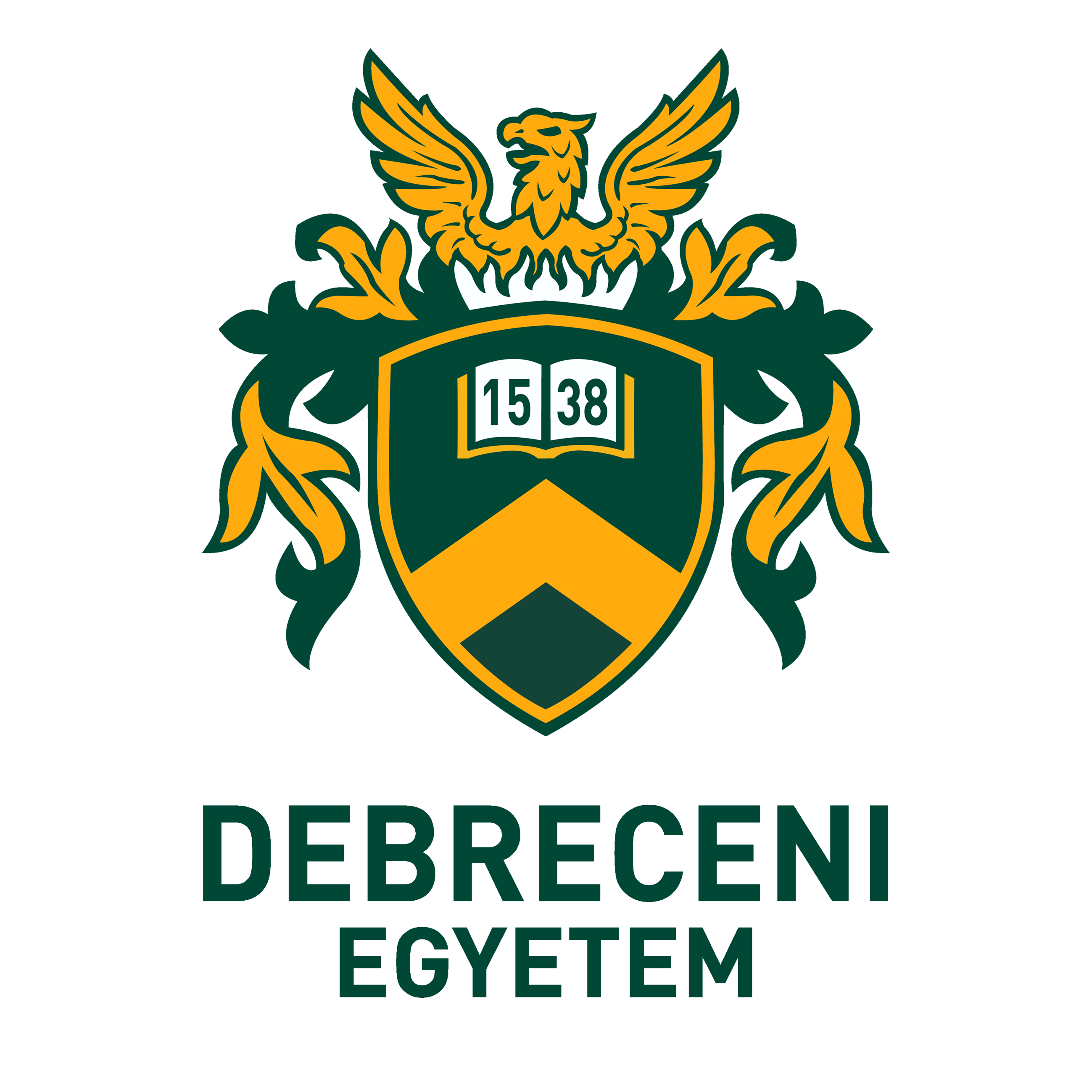 SZAKORVOS KÉPZÉS BEAVATKOZÁSOKRA VONATKOZÓ KÖVETELMÉNYRENDSZEREA szakképzés időtartama: 52 hó     A szakképzési időtartam alatt teljesítendő részvizsgák száma: 2 dbA 2022. szeptember 1.-től hatályos 22/2012. (IX.14.) EMMI rendeletben meghatározott, a szakvizsga letételéhez szükséges beavatkozások listája:Az első részvizsga letételéhez előírt tevékenységek, beavatkozások: A második részvizsga letételéhez előirt beavatkozások, tevékenységek:A gyermeksürgősségi kórképek, melyben jártasság szükséges, csak akut ellátás esetén:Külön beavatkozási lista tartozik a sürgősségi betegellátó osztályon, a mentőszolgálatnál töltendő gyakorlat, valamint az intenzív terápiás osztályon letöltendő gyakorlatokhoz, ezért amennyiben a képzés tartalmazza ezeket az elemeket, úgy a honlapon elérhető külön beavatkozási listákon szereplő elemeket is teljesíteni és igazolni szükséges.Tevékenység, beavatkozás megnevezéseSzintezésSzintezésSzintezésSzintezésSzintezésA részvizsgáig minimálisan szükséges, tevékenység, beavatkozás szám Egyetemi klinikán kívül, akkreditált képzőhelyen is elvégezhetőTevékenység, beavatkozás megnevezéseI.II.III.IV.V.A részvizsgáig minimálisan szükséges, tevékenység, beavatkozás szám Egyetemi klinikán kívül, akkreditált képzőhelyen is elvégezhetőEgészséges újszülött ellátásaX5XApgar scoreX5XCsecsemő és gyermek vizsgálataX150XSpeciális (gondozott, krónikus) betegek vizsgálata (onkológiai, hematológiai, krónikus máj, bélrendszeri beteg, neurológiai, pulmonológiai, nefrológiai, kardiológiai)X50XDiagnosztikus terv készítéseX50XTerápiás terv készítéseX20XLázlap önálló vezetéseX50XVénabiztosítás, vérvételX50XMaszkos-ballonos lélegeztetésX2XMaszkos-ballonos lélegeztetésX(skill laborban: 5)XFültükri vizsgálat, fültükri kép megítéléseX20XFájdalomcsillapítás beavatkozásokhozX10XLégútbiztosítás (pozícionálás, OP, NP használat, váladékleszívás)X5XLumbalpunctio, illetve ebben aktív részvétel (vagy skill laborban)X5XLumbalpunctio, illetve ebben aktív részvétel (vagy skill laborban)X(skill laborban: 5)XZárójelentés összeállításaX25XEKG önálló elkészítése és elemzéseX50XVérgáz analízisX30XFolyadékterápia megtervezése és kivitelezéseX30XVérnyomás-testsúly-testmagasság mérés és BMI számítás (ebből legalább 15 csecsemő és itt fejkörfogat mérés is)X50XNövekedés és fejlődés, percentilis görbék alkalmazásaX50XOtoscopos vizsgálatX10XDefibrillátor használatának ismerete, legalább skill laborban gyakorlásaX3XTevékenység, beavatkozás megnevezéseSzintezésSzintezésSzintezésSzintezésSzintezésA 2. részvizsgáig minimálisan szükséges, tevékenység, beavatkozás szám Egyetemi klinikán kívül, akkreditált képzőhelyen is elvégezhetőTevékenység, beavatkozás megnevezéseI.II.III.IV.V.A 2. részvizsgáig minimálisan szükséges, tevékenység, beavatkozás szám Egyetemi klinikán kívül, akkreditált képzőhelyen is elvégezhetőEgészséges újszülött ellátásaX5XApgar scoreX5XCsecsemő és gyermek vizsgálataX250XSpeciális (gondozott, krónikus) betegek vizsgálata (onkológiai, hematológiai, krónikus máj, bélrendszeri beteg, neurológiai, pulmonológiai, nefrológiai, kardiológiai)X50XDiagnosztikus terv készítéseX50XTerápiás terv készítéseX50XVénabiztosítás, vérvételX50XAlternatív gyógyszerbeadási útvonalak használata (rectalis, intranasalis, inhalatív, intravénás)X25XMaszkos-ballonos Lélegeztetés (skill laborban)X3XMaszkos-ballonos Lélegeztetés (skill laborban)X(skill laborban legalább 5 alkalom)XLégútbiztosítás (pozícionálás, OP, NP használat, váladékleszívás)X5XZárójelentés összeállításaX25XEKG önálló készítése és elemzéseX25X24 órás vérnyomásmérés eredményének értékeléseX5XVérgáz analízisX30XGörcsölő beteg ellátásaX5XFolyadék- és elektrolit terápia megtervezése és kivitelezéseX30XNövekedés és fejlődés, percentilis görbék alkalmazásaX50XVérnyomás-testsúly-testmagasság mérés és BMI számítás (ebből legalább 15 csecsemő és itt fejkörfogat mérés is)X50XOtoscopos vizsgálatX10XLumbalpunctioX5X(skill laborban)X(skill laborban 10)XIntraossealis kanül betétele vagy ebben segédkezésX2X(skill laborban)X(skill laborban 5)XMellkasi punctio vagy ebben aktív segédkezésX5XDiabeteses ketoacidosis ellátásában részvételX5XGCS megállapításaX20XCVC behelyezésében aktív részvételX5XInfúziós pumpán keresztül adott gyógyszerek dózisának kiszámítása és elkészítéseX20XKoraszülött ellátásban aktív részvételX20XÚjraélesztésben részvétel vagy skill laborban legalább 5 alkalommal annak gyakorlása1XÚjraélesztésben részvétel vagy skill laborban legalább 5 alkalommal annak gyakorlása(skill laborban 5)XLélegeztetési paraméterek beállítása (invazív, non-invazív)X5XVédőoltás, subcután, itramuscularis injekció beadásaX5XAkut felső- és alsógasztrointesztinális vérzés ellátásának alapjaiXKórképMikorMegjegyzésAkut légzési elégtelenség1. részvizsgát követőenlégútbiztosítás, maszkos-ballonos lélegeztetésAkut légzési elégtelenség2. részvizsgát követőeneszközös légútbiztosításBronchiolitis1. részvizsgát követőenAsthma, obstruktív bronchitis1. részvizsgát követőenKrupp1. részvizsgát követőenHypovolaemia1. részvizsgát követőenGörcsjelenségek1. részvizsgát követőenElektrolitzavarok és hypoglikémia ellátása (hypo- és hypernatrémia, hyperkalémia)1. részvizsgát követőenDiabeteses ketoacidózis1. részvizsgát követőenPSVT2. részvizsgát követőenKeringési elégtelenség2. részvizsgát követőenAnafilaxia2. részvizsgát követőenSokkállapotok2. részvizsgát követőenHypertóniás krízis2. részvizsgát követőenEszméletlenség, tudatzavarok2. részvizsgát követőenAgynyomás fokozódás2. részvizsgát követőenSzepszis2. részvizsgát követőenHyperammonémia2. részvizsgát követően